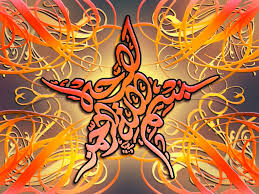 The Miracle Banana of 12th  September 2015The Exclusive Islamic Miracle Photographs of Dr Umar Elahi AzamSunday 13th September 2015Manchester, UKIntroductionThe Name of Allah , was found on a banana. The Arabic letter ‘Aliph’ is very long and on the right-hand side of the Name.  This same letter also forms the first ‘Lam’ in Allah’s Name, so it serves a dual purpose.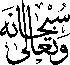 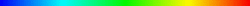 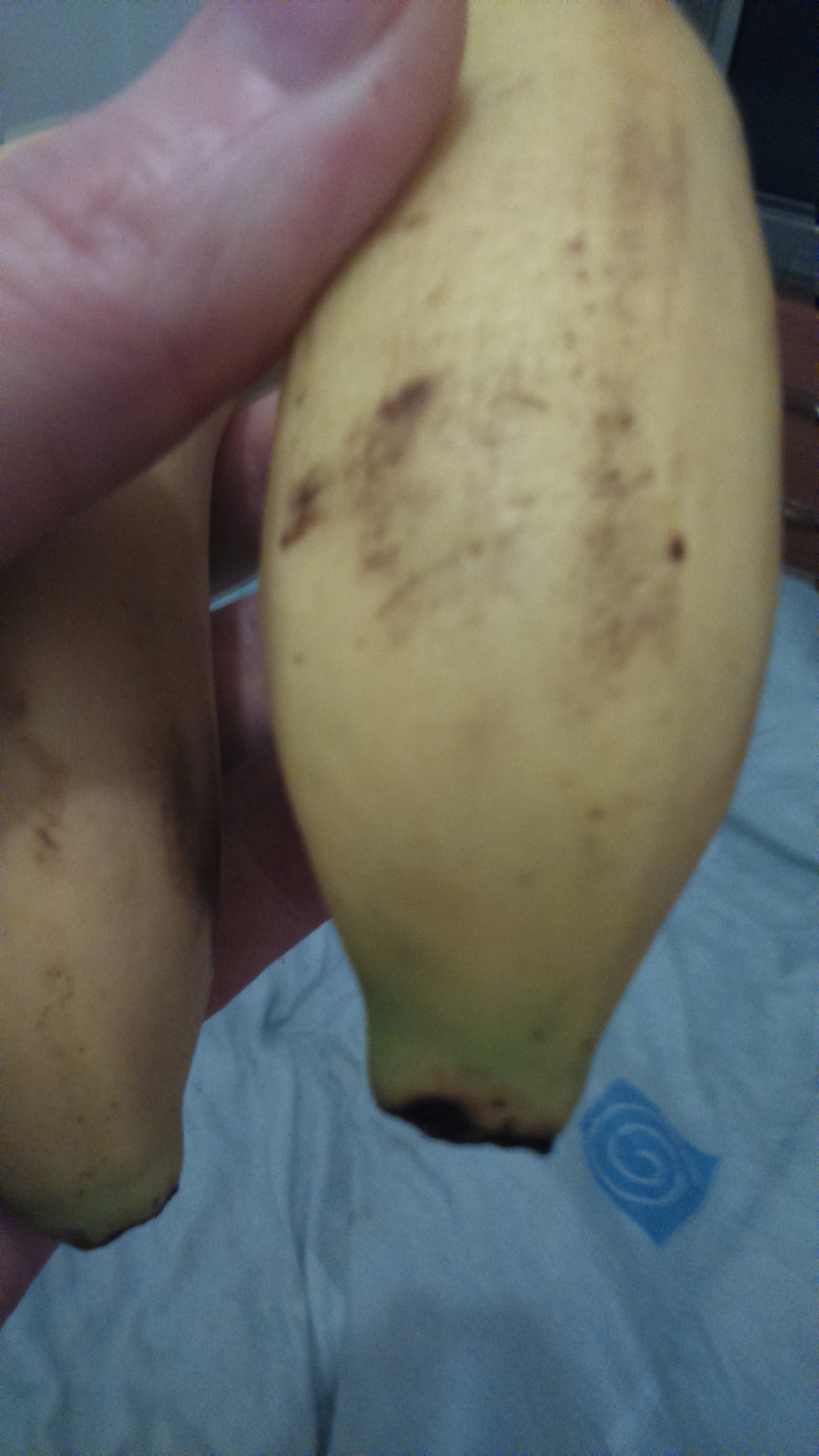 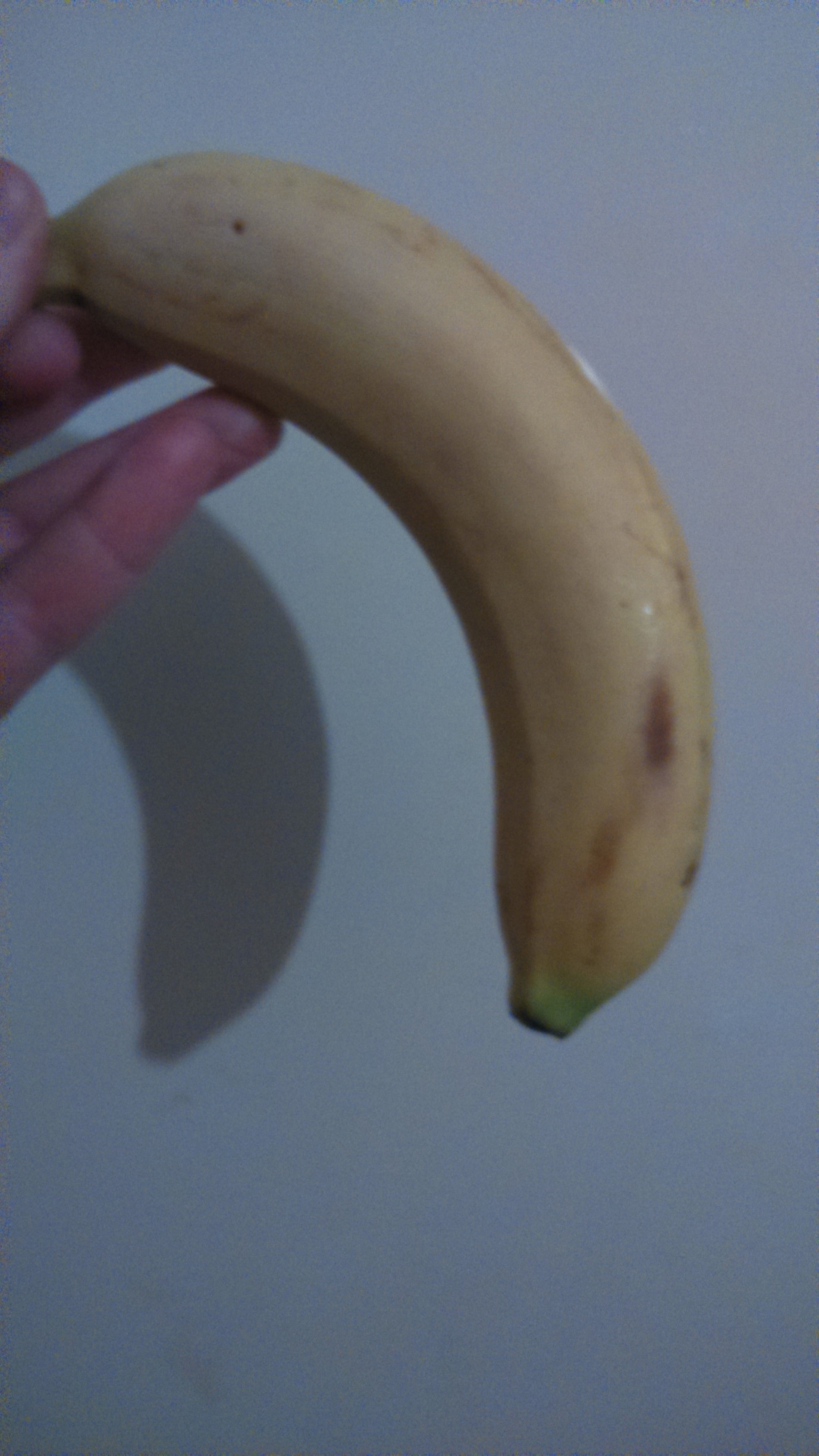 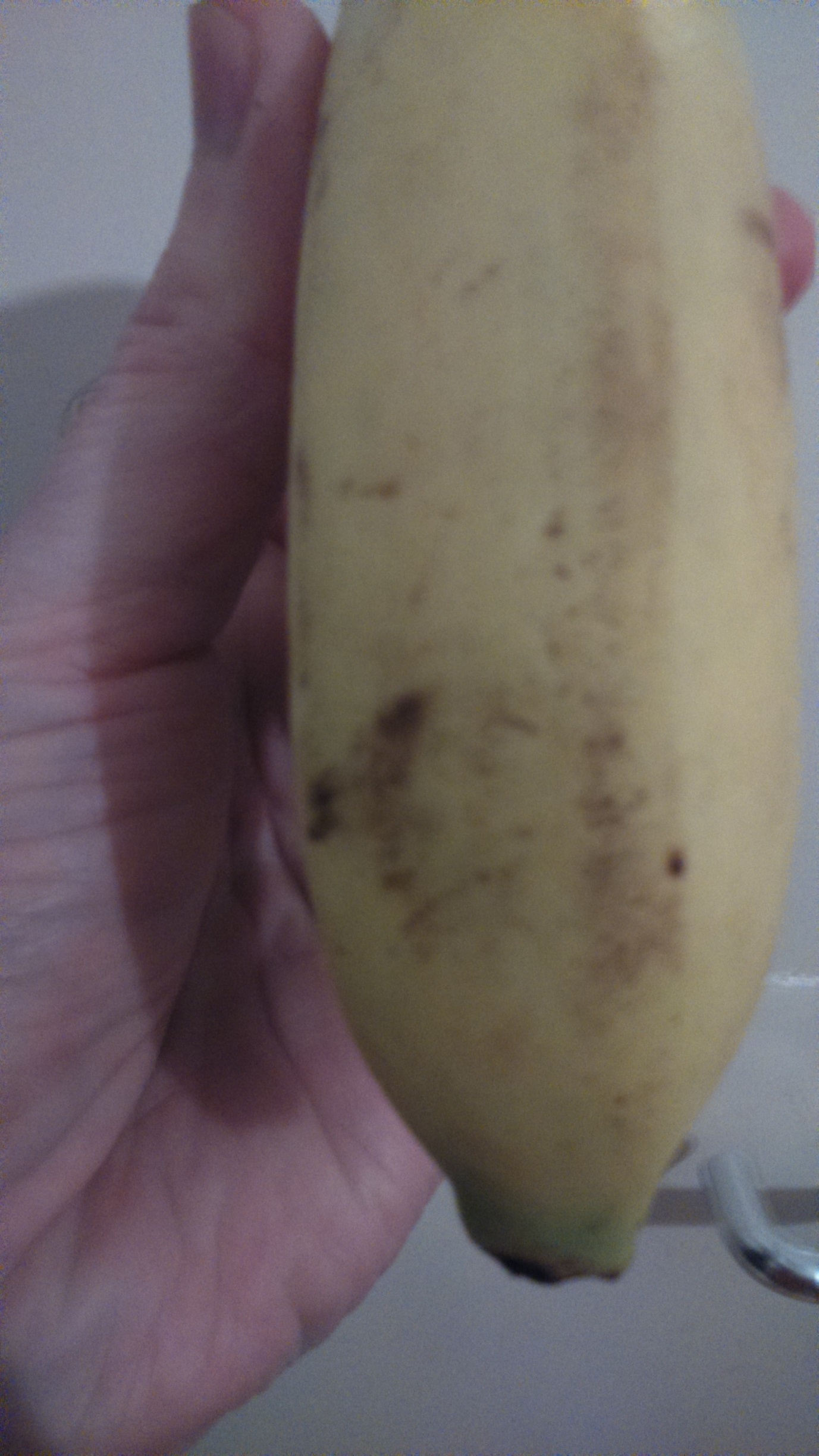 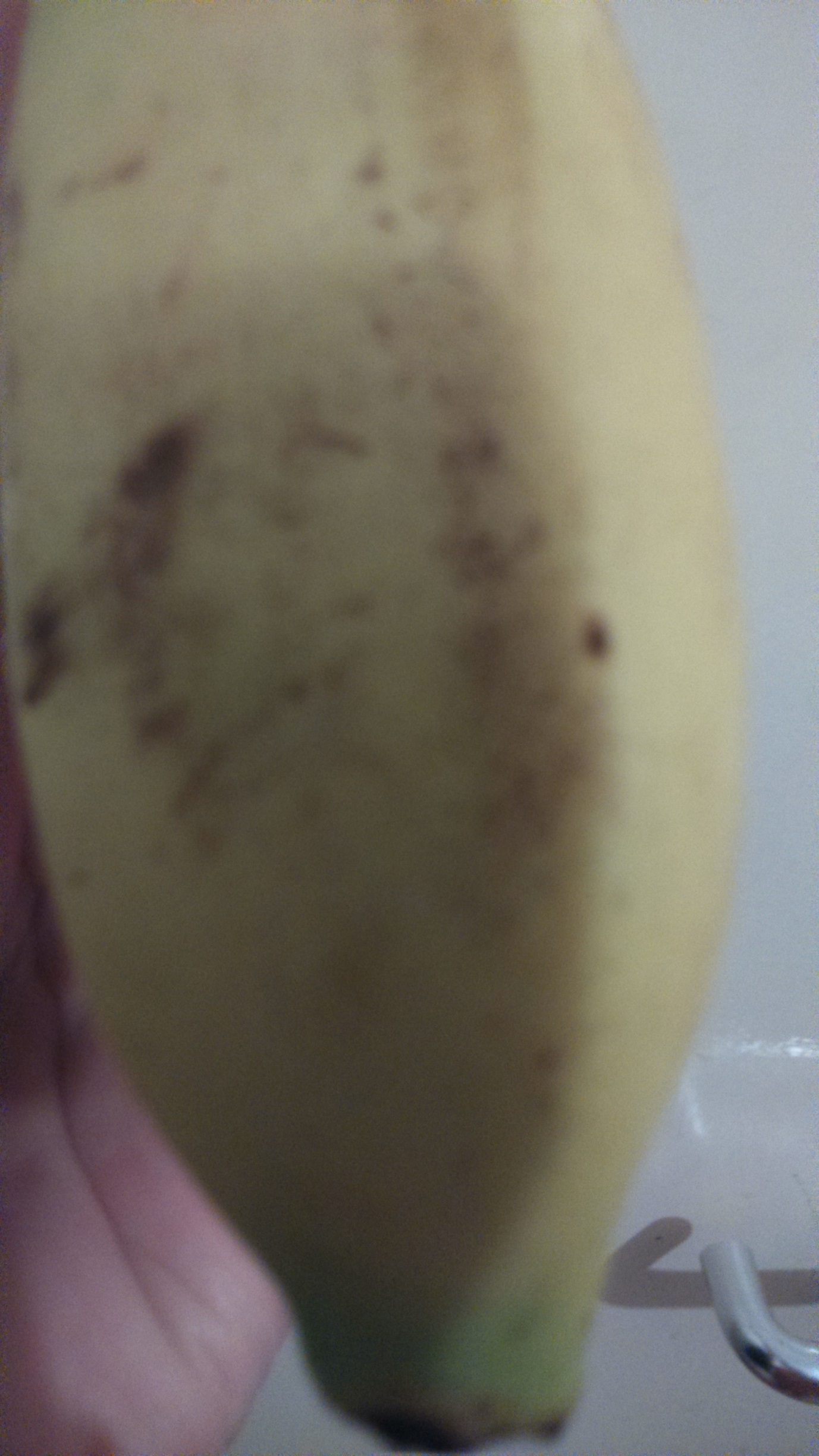 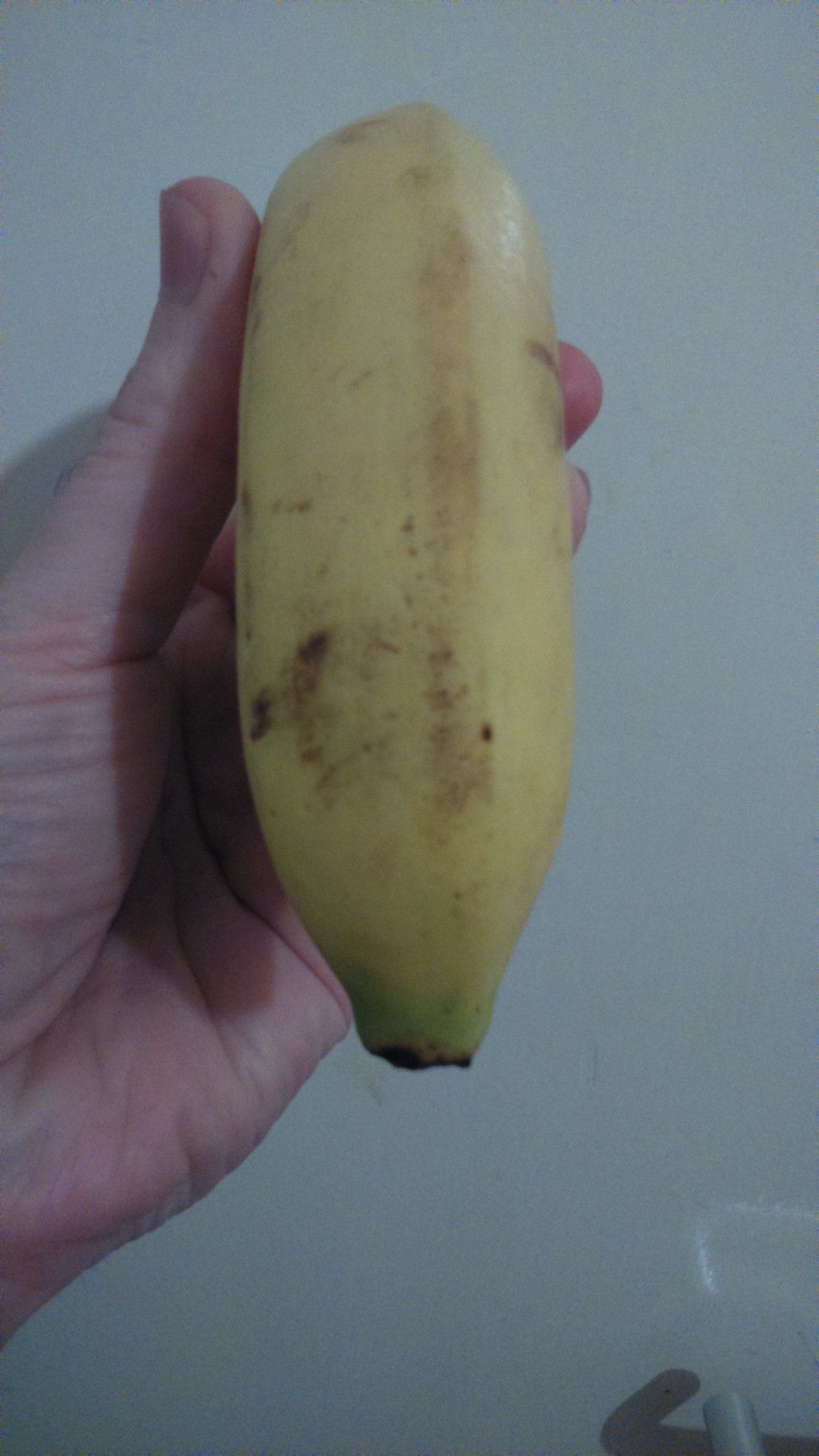 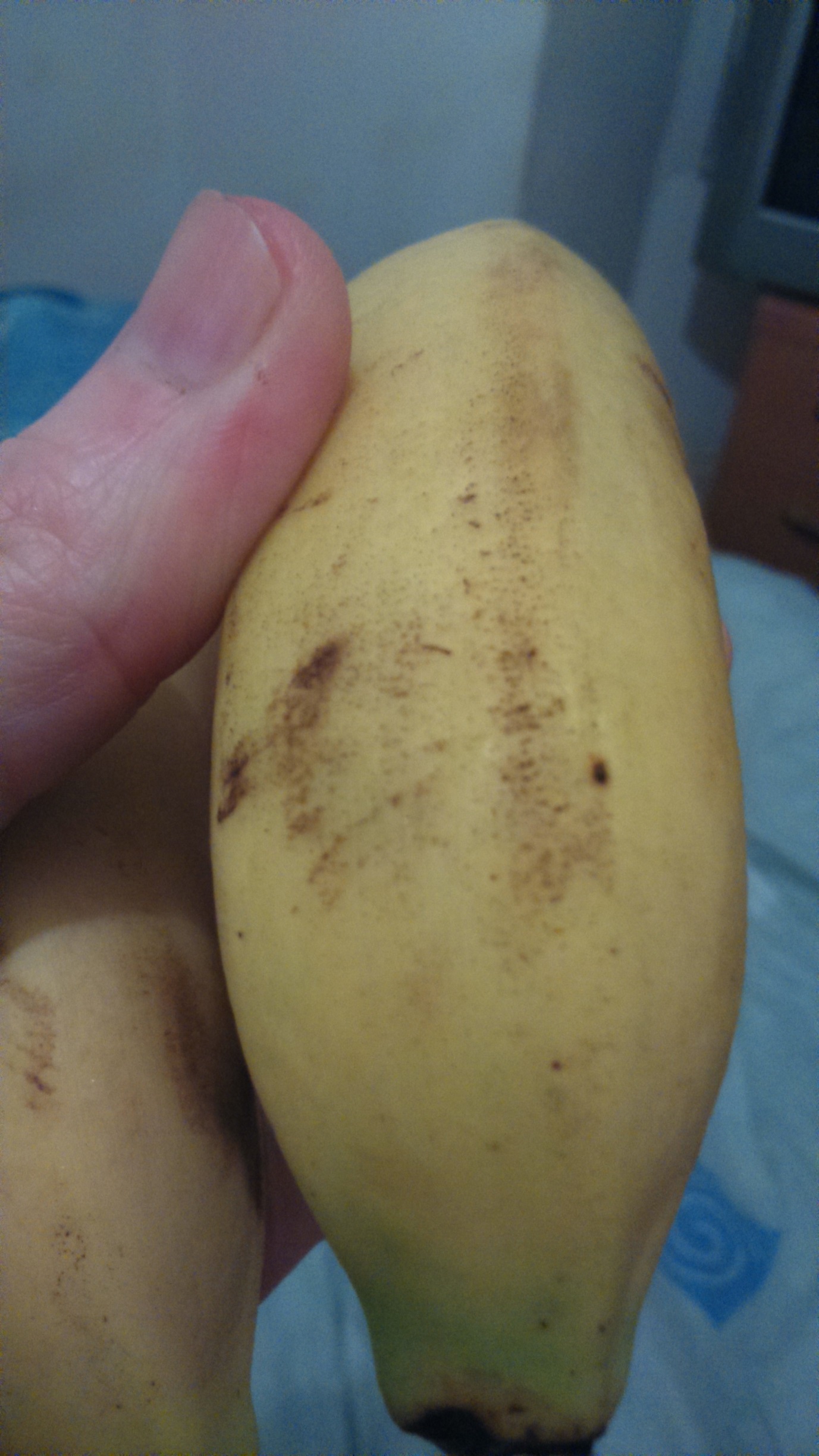 